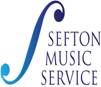 CHARANGA MUSICAL SCHOOL (KS1/2)/MUSICAL COACH (KS3/4)2019-20 SUBSCRIPTION/RENEWALSchoolContact NameProductCharanga Musical School KS1/2Our school wishes to purchase a licence for Charanga Musical School/Musical Coach to use for the academic year 2019-20.I understand that the cost for this year is £195 and that this shall be collected via journal transfer for Local Authority schools or via an invoice for Academy schools (please note Academy school will be charged VAT).   Please debit our account for £195 using the following code:  E..........................   R..........................Our school wishes to purchase a licence for Charanga Musical School/Musical Coach to use for the academic year 2019-20.I understand that the cost for this year is £195 and that this shall be collected via journal transfer for Local Authority schools or via an invoice for Academy schools (please note Academy school will be charged VAT).   Please debit our account for £195 using the following code:  E..........................   R..........................SignedPosition